PERSONALIZACIÓN DE WORDPRESSGUÍA 13Plan de trabajo ADMINISTRANDO WORDPRESSA continuación se presentan distintos recursos e información para que te familiarices con las temáticas de Wordpress.Video IntroductorioRevisa los siguientes videos para entender el uso de Wordpress.Video 1: Apariencia https://www.youtube.com/watch?v=HeWUY0M-1uoVideo 1: Pluginshttps://www.youtube.com/watch?v=owVUTo-5Kr8Una vez revisados los videos, lee con atención la siguiente información sobre algunos conceptos.APARIENCIAUna de las características de WordPress es la facilidad con la que se puede transformar profundamente el diseño de un sitio web sin afectar el contenido.  Para ello es posible elegir un tema (plantilla) de página cuyo diseño dará la primera pauta del aspecto final que tendrá. Existen varios otros ajustes que pueden realizarse a la apariencia del sitio, el menú de apariencia es el siguiente.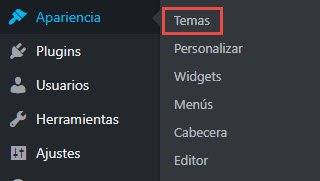 TemasDesde esta sección se pueden consultar los temas que están instalados y cuál de ellos está activo. Así, se pueden visualizar los detalles del tema, incluyendo el autor, la versión y una descripción; y acceder a una vista previa para comprobar cómo quedaría el contenido con ese tema. Para lo anterior, es posible instalar un tema nuevo mediante el botón “Añadir nuevo” ubicado en la parte superior de la pantalla. Luego mostrará un listado de temas disponibles en el repositorio de WordPress, al cual se pueden aplicar filtros para una búsqueda más efectiva, o directamente buscar mediante alguna palabra clave.Si el tema que se quiere instalar no está disponible en ese repositorio, pero sí en otro espacio  (generalmente una marketplace de temas o la web del desarrollador), se podrá instalarlo haciendo click en el botón “Subir tema” situado en la parte superior. Eso permitirá subir un archivo zip que se descomprime automáticamente en el servidor. Todos los temas instalados (activos o no) se almacenan en el directorio wp-content/themes de nuestra instalación.Personalizar/ CabeceraEstas opciones llevan a un editor que permite modificar ciertos parámetros del tema activo, permitiendo comprobar previamente el resultado mediante una previsualización de los cambios. Las opciones disponibles pueden variar dependiendo del tema instalado. En los temas por defecto se puede modificar lo siguiente:Nombre, descripción, logo e icono de la web.El esquema de color de la páginaLas imágenes de cabecera y fondo de página.Los widgets y menús (que veremos más abajo)La portada de la web, pudiendo seleccionar una de las páginas estáticas que hayamos creado una página especial formada por las últimas entradas.Esta forma de editar el estilo resulta muy fácil de manejar al mostrar en todo momento cómo afectan los cambios a las páginas, permitiendo navegar sin que se pierdan los cambios. Finalmente se pueden guardar los cambios o descartarlos. WidgetsLos widgets son elementos que permiten añadir contenido y/o funcionalidades en áreas de las plantillas que están destinadas a ese fin. Cada tema cuenta con un número determinado de estas widget áreas (también denominadas sidebars) a las que se pueden añadir estos elementos. Basta con arrastrarlos desde el listado que aparece a la izquierda y soltarlos en el área deseada, en la parte derecha.Al añadir un widget se puede incluir un título (que se mostrará antes del contenido) y configurar las posibles opciones que ofrezca. WordPress dispone por defecto de una serie de widgets para mostrar, desde listados de categorías y etiquetas, hasta las últimas entradas o comentarios. Los widgets disponibles pueden aumentar a medida que se instalan plugins o temas que los incluyen, dado que los widgets no son independientes a ellos. El botón “Gestionar con vista previa” situado en la parte superior llevará al mismo editor de la sección “Personalizar”, que ofrecerá visualizar cómo quedan los widgets dentro de la web, sin necesidad de hacer los cambios públicos de cara al usuario.MenúsDesde esta sección se pueden crear y gestionar los diferentes menús para mostrar en la web. Al costado izquierdo se encontrarán los diferentes destinos posibles de añadir al menú, incluyendo la opción de crear un enlace a cualquier URL. Bastará con usar el botón “Añadir al menú” para que aparezcan los elementos al costado izquierdo, donde se podrá cambiar el orden de estos y anidar unos sobre otros con solo arrastrar y soltar.En el área de la derecha se podrá escribir el nombre del menú y dos opciones que permiten por un lado, hacer que cualquier nueva página de nivel superior se añada automáticamente al menú, y por otro lado, elegir el área en el que se mostrará el menú.EditorEl editor de temas WordPress sirve básicamente para modificar los archivos .php y .css de los temas que estén instalados en la web. Desde aquí se puede acceder a todos los temas que estén instalados aunque aparecerá seleccionado por defecto el que esté activado. Una vez seleccionado un tema, se podrá visualizar una lista con todos los archivos .php, por ejemplo a los que hacen referencia a las plantillas o templates que componen el tema. Además se podrá acceder a las hojas de estilos .css que haya disponibles, como mínimo aparecerá style.css que es uno de los archivos fundamentales para que tu tema exista.PluginsComo su nombre lo indica, es el lugar desde el que se administran los plugins del sitio. En este sentido, se cuenta con una tabla similar a la de otras secciones en la que se pueden gestionar individualmente o en lote. Se pueden consultar todos los plugins y su estado, así como activarlos, desactivarlos o desinstalarlos. Algunos plugins pueden incluir acciones extra como la de acceder a su configuración.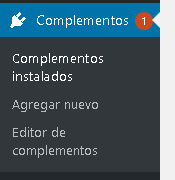 Complementos InstaladosDesde esta sección se pueden consultar los plugins que están instalados y cuál de ellos está activo. Se pueden visualizar detalles, activar o desactivarlos y administrar los distintos elementos de cada plugin.Agregar NuevoEsta sección permite agregar nuevos plugins. Es posible buscar entre sus secciones de destacado, popular, recomendado o favorito, así como también buscar directamente en la barra de búsqueda. Cada plugin mostrará una descripción, evaluación, instalaciones activas y compatibilidad con la versión de wordpress que se esté utilizando. Por último existe un botón “subir complemento” que posibilita subir complementos no disponibles en la nube. Editor de complementosEl editor plugins sirve para modificar los plugins que estén instalados en la web. Desde aquí se puede acceder a todos los plugins que estén instalados. Una vez seleccionado un plugin, se podrá visualizar una lista con todos los archivos que permiten que el plugin funcione correctamente. TAREADESCRIPCIÓNFECHA DE ENTREGALectura Revisa la siguiente guía que contiene videos y lectura. Test Realiza el test para evaluar los conocimientos adquiridos en google classroom